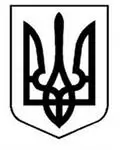        У К Р А Ї Н А    МИКОЛАЇВСЬКА ОБЛАСТЬЮжноукраїнський міський головаР О З П О Р Я Д Ж Е Н Н Явід " 09 "  09.2021   № 253-рКеруючись п.п.1, 19, 20 ч.4 ст.42 Закону України «Про місцеве самоврядування в Україні», ст. 4, 23 Закону України «Про страховий фонд документації України», відповідно до постанови Кабінету Міністрів України від 13 березня 2002 року № 320 «Про затвердження Положення про порядок формування, ведення та використання обласного (регіонального) страхового фонду документації», враховуючи п.п.1 п.3 Положення про Державну архівну службу України, затвердженого постановою Кабінету Міністрів України від 21.10.2015 № 870 «Про затвердження Положення про Державну архівну службу України" (зі змінами від 12.02.2020), на виконання розпорядження голови Миколаївської обласної державної адміністрації від 06.05.2021 № 258-р « Про   покладання  функцій   планування і  координації  формування,  ведення  та використання регіонального страхового фонду документації на державний архів Миколаївської області»,   з метою формування, ведення та використання  страхового фонду документації Южноукраїнської міської територіальної громади: 1. Покласти функції планування і координації формування, ведення та використання страхового фонду документації Южноукраїнської міської територіальної громади (далі – Южноукраїнська МТГ) на архівний відділ Южноукраїнської міської ради (далі – архівний відділ). 2. Управлінню з питань надзвичайних ситуацій та взаємодії з правоохоронними органами Южноукраїнської міської ради (далі - УНС ВПО) (Колесникову) забезпечити передачу в строк до 01 жовтня 2021 року до архівного відділу документацію з питань страхового фонду документації (додаток 1 до рішення Южноукраїнської міської ради від 02.04.2019 № 1451 «Про внесення змін та доповнень до міської цільової програми захисту населення і територій від надзвичайних ситуацій техногенного та природного характеру на 2018-2022 роки, затвердженої рішенням Южноукраїнської міської ради від 14.12.2017 № 927»   та наявну звітну документацію виконавців програми). 3. Архівному відділу (Сидорук): 3.1 до 01 жовтня 2021 року внести відповідні зміни до Положення про архівний відділ; 3.2 забезпечити належне виконання повноважень у сфері формування та ведення страхового фонду документації Южноукраїнської МТГ;3.3 забезпечити розроблення та затвердження в установленому порядку Програми створення страхового фонду документації Южноукраїнської МТГ на 2022-2026 роки; 3.4  забезпечити розроблення та затвердження в установленому порядку загального переліку підприємств, установ та організацій, документація на вироби та продукцію, об’єкти і споруди яких підлягає закладенню до регіонального страхового фонду документації по Миколаївській області;3.5 забезпечити розроблення заходів по створенню страхового фонду документації Южноукраїнської МТГ. 4. УНС  ВПО (Колесников) надавати методичну допомогу архівному відділу  в розробленні проекту Програми створення страхового фонду документації Южноукраїнської МТГ на 2022-2026 роки.5. Контроль за виконанням цього розпорядження покласти на першого заступника   міського   голови   з питань діяльності виконавчих органів ради Майбороду О.Міський голова                                                                 В.В. ОнуфрієнкоКолесников І.К.Перший заступник міського голови з питань діяльності виконавчих органів ради                     ______________  Олексій МайбородаНачальник управління діловодствата зв’язків з громадськістю				______________ Яна МакухаНачальник загального відділу управління діловодства та зв’язків з громадськістю		______________ Інна ГлуницькаЗа довіреністю адвокатського об’єднання «Київська Гельсінська група»                                ______________ Олена БорисенкоПро   покладання  функцій   планування і  координації  формування,  ведення  та використання страхового фонду документації Южноукраїнської міської територіальної громади на архівний відділ Южноукраїнської міської ради№з/пРозсилка Примір-никиДодатНазва додатківСправа1-Онуфрієнко В.В.1-Управління діловодства та зв'язків з громадкістю1-Управління з питань НС ВПО1-Управління освіти ім. Б. Грінченка1-Управління соцзахисту 1-Управління охорони здоров'я1-Управління молоді, спорту та культури1-Управління ЖКГ  1-Управління будівництва та ремонтівВідділ архітектури та містобудування 1-Управління економічного розвитку1-КП ЖЕО1-КП ТВКГ1-КП СКГ1-КНП «Южноукраїнська МБЛ»1-ДЯМ ОЗ № 252/4  МФ ПАТ «Укртелеком»1-ДП ЕМ ПрАТ “Атомсервіс”1-Костянтинівський старостинський округ 1-Іванівський старостинський округ1-ДНЗ «Южноукраїнський професійний ліцей»1-Відділення поліції № 3 Вознесенського РУП ГУ НП в Миколаївській області1-ДПТС «Квант» ПрАТ «Атомсервіс»1-ТОВ «Южноукраїнський ринок»1-АЗК  ТОВ «ГЕЛІОС-2012ЮК»1-ТОВ «Глуско-Рітейл»1-ТОВ «ВОГ Рітейл»1-ВП ЮУ АЕС1-ДНЗ «Южноукраїнський професійний ліцей»1-